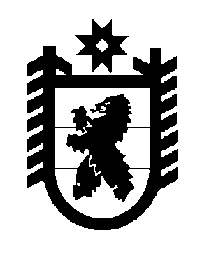 Российская Федерация Республика Карелия    ПРАВИТЕЛЬСТВО РЕСПУБЛИКИ КАРЕЛИЯПОСТАНОВЛЕНИЕот  13 сентября 2012 года № 289-Пг. Петрозаводск Об установлении систем оплаты труда работников казенных учреждений Республики Карелия «Управление автомобильных дорог Республики Карелия» и «Управление капитального строительства при Министерстве строительства Республики Карелия» В соответствии с частью 2 статьи 3 Закона Республики Карелия от                  25 января 2010 года № 1365-ЗРК «Об оплате труда работников государственных учреждений Республики Карелия» Правительство Республики Карелия п о с т а н о в л я е т:1. Установить, что системы оплаты труда работников казенных  учреждений Республики Карелия  «Управление автомобильных дорог Республики Карелия» и «Управление капитального строительства при Министерстве строительства Республики Карелия» определяются в соответствии с Положением об установлении систем оплаты труда работников государственных учреждений Республики Карелия, утвержденным постановлением Правительства Республики Карелия от       30 сентября 2008 года № 203-П «О введении новых систем оплаты труда работников государственных учреждений Республики Карелия и органов государственной власти Республики Карелия, оплата труда которых осуществляется на основе тарифной сетки по оплате труда работников государственных учреждений».2. Заработная плата работников казенных учреждений «Управление автомобильных дорог Республики Карелия» и «Управление капитального строительства при Министерстве строительства Республики Карелия» (без учета премий и иных стимулирующих выплат), устанавливаемая в соответствии с настоящим постановлением, не может быть меньше заработной платы (без учета премий и иных стимулирующих выплат), выплачиваемой в соответствии с постановлением Правительства Республики Карелия от  22 августа 2007 года № 128-П «Об оплате труда работников государственных учреждений Республики Карелия «Управление автомобильных дорог Республики Карелия» и «Управление капитального строительства при Министерстве строительства Республики Карелия», при условии сохранения объема должностных обязанностей работников и выполнения ими работ той же квалификации.3. Финансовое обеспечение расходных обязательств Республики Карелия, связанных с реализацией настоящего постановления, осуществляется в пределах бюджетных ассигнований, предусмотренных в установленном порядке на обеспечение выполнения функций казенных учреждений «Управление автомобильных дорог Республики Карелия» и «Управление капитального строительства при Министерстве строительства Республики Карелия».4. Признать утратившими силу:постановление Правительства Республики Карелия от  22 августа 2007 года № 128-П «Об оплате труда работников государственных учреждений Республики Карелия «Управление автомобильных дорог Республики Карелия» и «Управление капитального строительства при Министерстве строительства Республики Карелия» (Собрание законодательства Республики Карелия, 2007, № 8, ст. 1037);подпункт 2 пункта 1  постановления Правительства Республики Карелия  от 8 октября  № 152-П «О повышении должностных окладов работников государственных учреждений Республики Карелия «Хозяйственное управление при Администрации Главы Республики Карелия», «Управление автомобильных дорог Республики Карелия», «Управление капитального строительства при Министерстве строительства Республики Карелия» и работников органов государственной власти Республики Карелия, замещающих должности, не являющиеся должностями государственной гражданской службы Республики Карелия» (Собрание законодательства Республики Карелия, 2007, № 10, ст. 1264);постановление Правительства Республики Карелия  от 3 декабря  № 170-П «О порядке назначения ежемесячной надбавки за выслугу лет к должностному окладу работников государственных учреждений Республики Карелия «Управление автомобильных дорог Республики Карелия» и «Управление капитального строительства при Министерстве строительства Республики Карелия» (Собрание законодательства Республики Карелия, 2007, № 12, ст. 1600);подпункт 2 пункта 1  постановления Правительства Республики Карелия от 12 мая  № 102-П «О повышении должностных окладов работников государственных учреждений Республики Карелия «Хозяйственное управление при Администрации Главы Республики Карелия», «Управление автомобильных дорог Республики Карелия», «Управление капитального строительства при Министерстве строительства Республики Карелия» и работников органов государственной власти Республики Карелия, замещающих должности, не являющиеся должностями государственной гражданской службы Республики Карелия» (Собрание законодательства Республики Карелия, 2008, № 5, ст. 628);подпункт 2 пункта 1  постановления Правительства Республики Карелия  от 19 декабря  № 265-П «О повышении должностных окладов работников государственных учреждений Республики Карелия «Хозяйственное управление при Администрации Главы Республики Карелия», «Управление автомобильных дорог Республики Карелия», «Управление капитального строительства при Министерстве строительства Республики Карелия» и работников органов государственной власти Республики Карелия, замещающих должности, не являющиеся должностями государственной гражданской службы Республики Карелия» (Собрание законодательства Республики Карелия, 2008, № 12, ст. 1561);постановление Правительства Республики Карелия  от 2 марта 2011 года № 48-П «О внесении изменения в постановление Правительства Республики Карелия от 3 декабря 2007 года № 170-П» (Собрание законодательства Республики Карелия, 2011, № 3, ст. 308);постановление Правительства Республики Карелия  от 28 сентября 2011 года № 259-П «О внесении изменений в постановление Правительства Республики Карелия от 22 августа 2007 года № 128-П» (Собрание законодательства Республики Карелия, 2011, № 9, ст. 1459);пункт 3 приложения к постановлению Правительства Республики Карелия  от 31 мая 2012 года № 166-П «О внесении изменений в отдельные постановления Правительства Республики Карелия» (Карелия, 2012, 19 июня).5. Внести изменения в следующие постановления Правительства Республики Карелия:1) в наименовании постановления Правительства Республики Карелия от 8 октября  № 152-П «О повышении должностных окладов работников государственных учреждений Республики Карелия «Хозяйственное управление при Администрации Главы Республики Карелия», «Управление автомобильных дорог Республики Карелия», «Управление капитального строительства при Министерстве строитель-ства Республики Карелия» и работников органов государственной власти Республики Карелия, замещающих должности, не являющиеся должностями государственной гражданской службы Республики Карелия» (Собрание законодательства Республики Карелия, 2007, № 10, ст. 1264) слова «государственных учреждений Республики Карелия «Хозяйственное управление при Администрации Главы Республики Карелия», «Управление автомобильных дорог Республики Карелия», «Управление капитального строительства при Министерстве строительства Республики Карелия» заменить словами «государственного учреждения Республики Карелия «Хозяйственное управление при Администрации Главы Республики Карелия»;2) в постановлении Правительства Республики Карелия от 12 мая  № 102-П «О повышении должностных окладов работников государственных учреждений Республики Карелия «Хозяйственное управление при Администрации Главы Республики Карелия», «Управление автомобильных дорог Республики Карелия», «Управление капитального строительства при Министерстве строительства Республики Карелия» и работников органов государственной власти Республики Карелия, замещающих должности, не являющиеся должностями государственной гражданской службы Республики Карелия» (Собрание законодательства Республики Карелия, 2008, № 5, ст. 628):в наименовании слова «государственных учреждений Республики Карелия «Хозяйственное управление при Администрации Главы Республики Карелия», «Управление автомобильных дорог Республики Карелия», «Управление капитального строительства при Министерстве строительства Республики Карелия» заменить словами «государственного учреждения Республики Карелия «Хозяйственное управление при Администрации Главы Республики Карелия»;в подпункте 1 пункта 1 слова «государственных учреждений Республики Карелия «Хозяйственное управление при Администрации Главы Республики Карелия», «Управление автомобильных дорог Республики Карелия», «Управление капитального строительства при Министерстве строительства Республики Карелия» заменить словами «государственного учреждения Республики Карелия «Хозяйственное управление при Администрации Главы Республики Карелия»;в подпункте 3 пункта 1 слова «государственных учреждений Республики Карелия «Хозяйственное управление при Администрации Главы Республики Карелия», «Управление автомобильных дорог Республики Карелия», «Управление капитального строительства при Министерстве строительства Республики Карелия» заменить словами «государственного учреждения Республики Карелия «Хозяйственное управление при Администрации Главы Республики Карелия»;3) в постановлении Правительства Республики Карелия от                          19 декабря  № 265-П «О повышении должностных окладов работников государственных учреждений Республики Карелия «Хозяйственное управление при Администрации Главы Республики Карелия», «Управление автомобильных дорог Республики Карелия», «Управление капитального строительства при Министерстве строительства Республики Карелия» и работников органов государственной власти Республики Карелия, замещающих должности, не являющиеся должностями государственной гражданской службы Республики Карелия» (Собрание законодательства Республики Карелия, 2008, № 12, ст. 1561):в наименовании слова «государственных учреждений Республики Карелия «Хозяйственное управление при Администрации Главы Республики Карелия», «Управление автомобильных дорог Республики Карелия», «Управление капитального строительства при Министерстве строительства Республики Карелия» заменить словами «государственного учреждения Республики Карелия «Хозяйственное управление при Администрации Главы Республики Карелия»;в подпункте 1 пункта 1 слова «государственных учреждений Республики Карелия «Хозяйственное управление при Администрации Главы Республики Карелия», «Управление автомобильных дорог Республики Карелия», «Управление капитального строительства при Министерстве строительства Республики Карелия» заменить словами «государственного учреждения Республики Карелия «Хозяйственное управление при Администрации Главы Республики Карелия»;в подпункте 3 пункта 1 слова «государственных учреждений Республики Карелия «Хозяйственное управление при Администрации Главы Республики Карелия», «Управление автомобильных дорог Республики Карелия», «Управление капитального строительства при Министерстве строительства Республики Карелия» заменить словами «государственного учреждения Республики Карелия «Хозяйственное управление при Администрации Главы Республики Карелия»;4) в подпункте 1 пункта 1 постановления Правительства Республики Карелия от 23 ноября 2010 года № 268-П «О внесении изменений в некоторые постановления Правительства Республики Карелия» (Собрание законодательства Республики Карелия, 2010, № 11, ст. 1470) слова «от 22 августа 2007 года № 128-П «Об оплате труда работников государственных учреждений Республики Карелия «Управление автомобильных дорог Республики Карелия» и «Управление капитального строительства при Министерстве строительства Республики Карелия» (Собрание законодательства Республики Карелия, 2007, № 8, ст. 1037;                № 10, ст. 1264; № 12, ст. 1600; 2008, № 5, ст. 628; № 9, ст. 1112; № 12,              ст. 1561),» исключить;5) в пункте 4 постановления Правительства Республики Карелия от           21 сентября 2011 года № 245-П «О внесении изменений в отдельные постановления Правительства Республики Карелия» (Собрание законодательства Республики Карелия, 2011, № 9, ст. 1446) слова «государственных учреждений Республики Карелия «Хозяйственное управление при Администрации Главы Республики Карелия», «Управление автомобильных дорог Республики Карелия», «Управление капитального строительства при Министерстве строительства Республики Карелия» заменить словами «государственного учреждения Республики Карелия «Хозяйственное управление при Администрации Главы Республики Карелия».6. Настоящее постановление вступает в силу по истечении десяти дней со дня его официального опубликования, за исключением              пунктов 4 и 5.7. Пункты 4 и 5 настоящего постановления вступают в силу с                        1 января 2013 года.            Глава Республики  Карелия                                                            А.П. Худилайнен